http://xn--c1acabacckkcidheg2agsbj6awfx.xn--p1ai/novosti/ya-poznayu-mir.html-0 -информация на сайте учреждения о мероприятииОтчёт  о проведении  Школы развития  «Я познаю мир»с  26.10.2015 г. по  29.03.2016.Рабочая группа: дети КГКУ «Железногорский детский дом» - в возрасте от  7 до 18 лет – 40 человек; педагоги   - 18 человек.Цель: Формирование познавательной деятельности у детей, оставшихся без попечения родителей.Задачи:Научить детей  получать информацию и использовать, полученные  знания по направлениям: экологии, экономики, этикета, истории, ЗОЖ, МЧС – выживание, с максимальным полезным применением,  в условиях самостоятельного  проживания,  после выхода из стен детского дома.Научить детей делать содержательные доклады, лекции  по направлениям  и уверенно представлять  материал перед аудиторией слушателей.Научить детей писать проекты и реализовывать их  в театральных постановках.Научить педагогов и детей  креативному командному взаимодействию при подготовке к заседаниям Школы развития.Научить отслеживать результаты  своих действий, прописывать их и озвучивать как индивидуально, так и в командном режиме.Сроки: с 26.10.2015г. по 29.03.2016г.                                                              Выводы:1.Долгосрочное планирование  школы развития привело к раскрытию творческого потенциала  коллектива педагогов и детей.2.Поставленные задачи решены и имеют  свои результаты:- дети научились использовать информацию по направлениям  экологии, этикета, истории, экономики, ЗОЖ, выживание с максимальной пользой для себя;-дети умеют  делать доклады, читать лекции, показывать сказки, писать и защищать проекты, уверенно  представлять материалы в команде своей «кафедры»;-педагоги и детский коллектив умеют позитивно сотрудничать  при решении поставленных творческих задач;-дети умеют отслеживать результаты своих действий, озвучивать и прописывать их в индивидуальном и групповом режиме;-команда  педагогов и коллектив детей в творческой деятельности научились  оценивать результаты своей  познавательной деятельности (например, продукт Школы развития «Я познаю мир» - памятка выпускнику детского дома «1001 правило экономии денег»);-дети и взрослые научились весело проводить свободное время, выполняя « секретные» задания на каникулах3.Кубок Победителя на Школе развития необходим, т.к. мотивация детей на победу носит устойчивый, яркий эмоциональный характер;4.Цель проекта: формирование культуры познавательной деятельности мышления у детей - сирот  носит долгосрочный характер.5. При подготовке к мероприятиям Школы развития библиотека детского дома была  заполнена и педагогами и детьми.-Педагог – психолог  КГКУ «Железногорский детский дом»                         Невзорова О.А.ЭтапМероприятияСрокиРезультат 1 й этап.УстановочныйЗнакомство  администрации и педагогов  с целями,  задачами, сроками, предполагаемыми результатами Школы развития  «Я познаю мир»26.10.2015г.1. С администрацией согласованы цели и задачи Школы развития.Сделан акцент:Информация должна быть полезной и важной.2.В библиотеке детского дома  набрана литература по 6 направлениям , роздана по группам.3. Педагоги получили инструкцию о взаимодействии  с детьми при изучении  материалов по направлениям: экология, этикет, экономика, история, ЗОЖ-здоровый образ жизни, выживание.2й этап.Запуск  Школы развития.1.Знакомство детей с планами  работы Школы развития.2.Тренинг «И у меня получается»06.11.2015г1.Дети и взрослые получили информацию о том, что будет происходить на мероприятиях Школы развития.2.Каждой группе представлено направление, и поставлена задача  о выборе самой полезной информации.3.В результате тренинга каждый участник Школы рассказал о своих ресурсах, достижениях (хороший друг, футболист, художник и т.д.)Дети выходили  на красную ковровую дорожку под  бурные аплодисменты участников Школы.4.Коллективу детей представлен кубок Победителя, который будет  вручаться лучшему из лучших.3й этап.Содержательный.1.Школа  становится «университетом».2.Группы становятся «кафедрами».3.Дети, которые читают док5лады «преподавателями»08.12.2015г.«Кафедры» экологии, этикета, экономики, истории, ЗОЖ, выживания  выступили с докладами.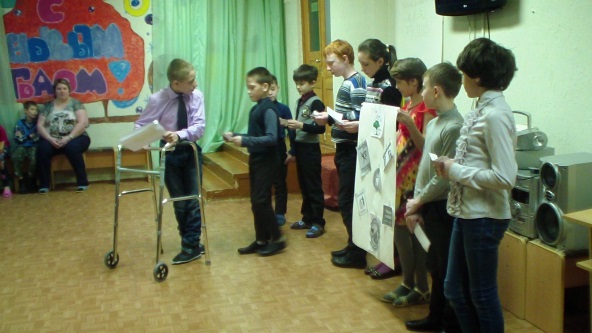 Информация была полезной и нужной.Кубок  Победителя заработали  малыши с «кафедры» экология.Дано домашнее задание:Подготовить  к  26. 01. 2016 г.доклады по своим  направлениям,с  играми, пословицами, поговорками.Продолжение 3го этапа.1.Более глубокое и  содержательное представление  изученных материалов  с использованием пословиц, поговорок, сценок, наглядных плакатов всеми «кафедрами».26.01.2016г.1.О вреде мусора в игре «Можно , нельзя» рассказали дети «кафедры» ЭКОЛОГИЯ.2.О культуре поведения в соц. Сетях  познакомили  аудиторию слушателей  «кафедра» ЭТИКЕТА.3.О гармонии души, ума и тела  в сценке  показала  «кафедра» ЗОЖ.4.С новыми понятиями:    аренда, кредит, сбережения, инвестиции, и др. «кафедра» ЭКОНОМИКИ познакомила  слушателей. 5.Историки  рассказали о происхождении фамилии на Руси.6. «Кафедра» выживание   предоставила  игру о безопасном  передвижении в общественном транспорте.7.Кубок Победителя заслужили «кафедры» экономики и  этикета.8.Домашнее задание.Подготовиться к предварительной защите  проектов в своём направлении.4й этап.Предварительная защита проектов1.Проекты детей, подготовлены и представлены  на листах ватмана.2.Каждая группа  в полном составе  защищает  содержательную часть проекта.3.Аудитория  слушателей оценивает  проекты и задаёт вопросы.4. Выбираются  лучшиеПроекты.18.02.2016г.«Кафедра» выживания предоставили проект  о  безопасном передвижении в школу и домой.«Кафедра» истории   предоставили проект   «История в кармане» о сохранении важных исторических памятников (Арка в Сирии»).«Кафедра» этикета предложили сделать  день 7 марта всемирным днём вежливости.«Кафедра» экологии прописали  шаги борьбы с загрязнением  окружающей среды.«Кафедра» экономики  поделилась  умением экономии средств.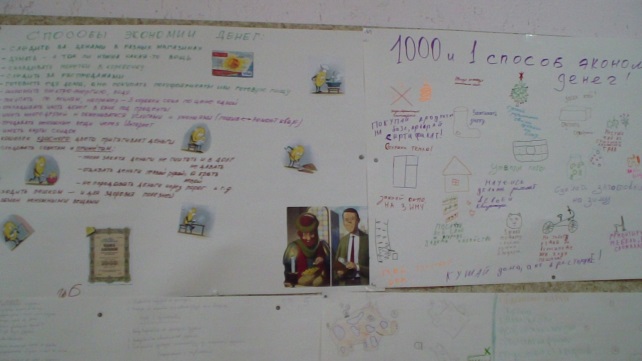 «Кафедра» ЗОЖ  говорили  о вреде плохих поступков.Победили   проекты  ЗОЖ, экономики.Домашнее  задание.Подготовить  проекты в сказках с юмором.5й этап.Защита проектов в сказках с юмором.«Кафедры» истории  и выживания  подготовили теоретический материал.«Кафедра» этикета показали  музыкальную сказку «Красная шапочка»,«кафедра» экологии  «Доктора Айболита»,«кафедра»  экономики – «Про  Иванушку царя»,«кафедра» ЗОЖ  о гармонии  души, ума и тела.25.02.2016 г.1.Сценарии, костюмы, роли  дети подбирали вместе  с педагогами.2.Каждое направление  очень чётко  отразили  полезную информацию, через  театральные постановки.3.Сказка про «Красную шапочку» рассказала ребятам  о вежливом приёме гостей.4.Сказка о «Докторе  Айболите» научила бережно относиться к природе. Бармалея  в сказке оштрафовали за  загрязнение окружающей среды.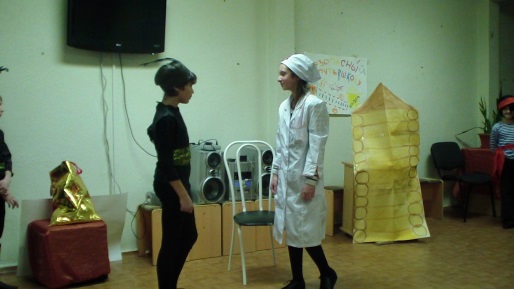 5.Сказка о гармонии  души, ума и  тела научили жить в  ладу  с самим собой.6.Сказка «Про Иванушку царя» научили  ребят умело вкладывать свои сбережения.7. В постановках принимали участие  самые робкие и застенчивые дети.8, Кубок Победителя  перешёл на «кафедру» этикета.6й этап. Подготовка  к  весенним каникулам.1.Распределены  Дни открытых дверей  каждой  «Кафедры».2.Подготовлены  педагоги Лихачёва И.Ю. и Андреева М.А.  по проведению  дней  экологии и истории.3.Подготовлен  праздник«кафедры» ЗОЖ «Спорт и юмор».4.Подготовлены  конверты с «секретными» заданиями.5.Подготовлены грамоты, ме6дали, призы для детей и взрослых.18.03.2016.1.Дети  ознакомлены с каждым Днём открытых дверей:21.03. конкурс «Мистер  и мисс вежливости» отвечает  кафедра  Этикета.22.03. Интеллектуальный квест, отвечает «кафедра» экономики.23.03. В мире сказок. Отвечает «кафедра»  выживания.24.03.Историческая викторина. Проводит «Кафедра» истории.25.03.Спортивный праздник «Спорт и юмор» отвечает кафедра ЗОЖ.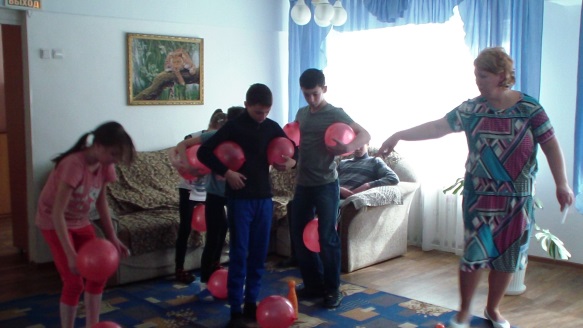 2. Дети «кафедры» экологии показали поучительную сказку о том, что происходит с мусором на планете. Ребята на каникулы выезжают в с.Балчуг, поэтому для Школы сделали сюрприз.3. Кубок Победителя будет находиться на той «кафедре», которая проводит День открытых дверей.4.Конверты с заданиями  дети разбирали с очень большим интересом и  активной мотивацией.7й этап.Каникулы.Дни открытых дверей «кафедр»-этикета;-экономики;-выживания;-истории;-ЗОЖ. С 21.03 по 25.03.2016г.21.03. Конкурс «Мистер и мисс вежливости»  подготовили и провели самостоятельно без помощи взрослых  старшие де6вочки  5й группы. Педагоги были членами  жюри: Гвоздева Е.В., Афанасьева Н.А., Невзорова О.А.22.03. Результатом работы «кафедры» экономики  можно считать детские проекты «1001 правило экономии денег» , которые вошли в памятку выпускнику.23.03.»кафедра»выживания  в День открытых дверей  развеселили  жителей  детского дома сказками:-«Терем-теремок», о безопасном проживании дома.«Репка» об охране труда;«Колобок» о безопасном передвижении по дорогам.«Золушка» о бережном отношении ко времени.«Красная шапочка» о безопасном знакомстве с незнакомыми людьми.24.03.Подготовлены доклады по эпохам правления Петра1. Елизаветы, Екатерины 2, Александра, Николая 2.2.Проведена викторина о реформах,  и чем мы пользуемся в наше время.3.Дети нарисовали рисунки о самых запоминающихся реформах государей.25.03.Праздник «Спорт и юмор» открыла танцевальная группа «Матрёшки».1.Команды прошли 5 весёлых  этапов:«Бой гусей», «Весёлый Футбол» и др.2.Руководитель физ.воспитания Афанасьева Н.А. подвела итоги конкурса  рисунков «Весёлый Чебурашка».3.Дети  группы №6 показали оперетту  о вреде курения «В траве сидел кузнечик».4. Все участники получили весёлые медали «СПОРТ И ЮМОР».8й этап.Закрытие  Школы развития.1.Подведены итоги работы каждой группы,и каждого  ребёнка.Групповой тренинг «И у меня получается»2.Подготовлены награды (руками детей) по номинациям:«за мужество»«за стабильность»,«за надёжность»,«за заботу» и т.д.3.Описана динамика  развития детей в групповом  взаимодействии.4. Администрация  учреждения ознакомилась с результатами  работы Школы, через отчёт.29.03.2016.1.Закрытие Школы развития происходило так же, как и запуск.При открытии Школы дети выходили на красную ковровую дорожку  по одному, при закрытииКомандами своих «кафедр».Предварительно, договорившись, ребята сообщали аудитории слушателей  о своих достижениях:и получается писать сценарии, готовить костюмы, весело проводить время, помогать младшим узнавать новое, и многое другое.2.Все группы получили медали  соответствующей номинации.3.Дано домашнее задание. Результаты своего развития описать, оформит ь и повесить в группе.4.Названия «университет», «кафедра», «преподаватели»  незаметно взрастили культуру   «студенческого» позитивного взаимодействия  между детьми и взрослыми.